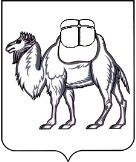 ТЕРРИТОРИАЛЬНАЯ ИЗБИРАТЕЛЬНАЯ КОМИССИЯГОРОДА ОЗЕРСКА ЧЕЛЯБИНСКОЙ ОБЛАСТИР Е Ш Е Н И Е 18 июня  2018 года                                                                                    № 40/279-4Об объеме сведений о кандидатах, представленных при их выдвижении,доводимых территориальной избирательной комиссией до сведенияизбирателей на дополнительных выборах депутата Собраниядепутатов Озерского городского округа по одномандатномуизбирательному округу № 15В соответствии со статьей  33 Федерального закона «Об основных гарантиях избирательных прав и права на участие в референдуме граждан Российской Федерации», статьей 17 закона Челябинской области «О муниципальных выборах в Челябинской области» территориальная избирательная комиссия  города Озерска  РЕШАЕТ:1. Установить объем сведений о кандидатах, представленных при их выдвижении, доводимый территориальной избирательной комиссией до сведения избирателей на дополнительных выборах депутата Собрания депутатов  Озерского городского округа  по одномандатному  избирательному округу № 15 (прилагается).2. Определить в качестве периодического печатного издания для опубликования этих сведений газету «Озерский вестник», в качестве интернет-портала - официальный сайт  органов  местного  самоуправления   Озерского городского округа  (www.ozerskadm.ru).Председатель комиссии                                                        А.C.  Рожков              Секретарь  комиссии                                                             В.В. Солонец Приложение  к решению территориальной  избирательной комиссии города Озерска от 18.06.2018 № 40/279-4Объем сведений о кандидатах,представленных при их выдвижении, доводимых территориальной избирательной комиссией до сведения избирателей на дополнительных выборах депутата Собрания депутатов Озерского городского округапо одномандатному избирательному округу № 15На основании статьи 33 Федерального закона «Об основных гарантиях избирательных прав и права на участие в референдуме граждан Российской Федерации», статьи 19 Закона Челябинской области «О муниципальных выборах в  Челябинской области», в сведения о кандидатах, представленные при их выдвижении, включается следующая информация:фамилия, имя, отчество, дата и место рождения, адрес места жительства (наименование субъекта Российской Федерации, района, города, иного населенного пункта), уровень образования, основное место работы или службы, занимаемая должность (в случае отсутствия основного места работы или службы - род занятий);если кандидат является депутатом и осуществляет свои полномочия на непостоянной основе - сведения об этом с указанием наименования соответствующего представительного органа;информация о судимости с указанием номера (номеров) и наименования (наименований) статьи (статей) Уголовного кодекса Российской Федерации, на основании которой (которых) был осужден зарегистрированный кандидат, а также статьи (статей) Уголовного кодекса, принятого в соответствии с Основами уголовного законодательства Союза ССР и союзных республик, статьи (статей) закона иностранного государства, если зарегистрированный кандидат был осужден в соответствии с указанными законодательными актами за деяния, признаваемые преступлением, действующим Уголовным кодексом Российской Федерации, с указанием наименования соответствующего закона (в случае наличия судимости). Если судимость снята или погашена – также сведения о дате снятия или погашения судимости;сведения о принадлежности зарегистрированного кандидата к политической партии либо не более чем к одному иному общественному объединению, зарегистрированному не позднее чем за один год до дня голосования в установленном законом порядке, и свой статус в этой политической партии, этом общественном объединении при условии представления вместе с заявлением документа, подтверждающего указанные сведения и подписанного уполномоченным лицом политической партии, иного общественного объединения либо уполномоченным лицом соответствующего структурного подразделения политической партии, иного общественного объединения (при условии представления кандидатом документа, подтверждающего указанные сведения и подписанного уполномоченным лицом политической партии, иного общественного объединения либо уполномоченным лицом соответствующего структурного подразделения политической партии, иного общественного объединения);сведения о том, кем выдвинут зарегистрированный кандидат (если кандидат выдвинут избирательным объединением - слова «выдвинут избирательным объединением» с указанием наименования соответствующего избирательного объединения, если кандидат сам выдвинул свою кандидатуру - слово «самовыдвижение»);дата выдвижения.Сведения о кандидатах,  представленные при их выдвижении, направляются избирательной комиссией в средства массовой информации для опубликования не позднее  23  июля  2018  года.